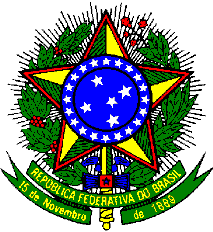 MINISTÉRIO DA EDUCAÇÃOSECRETARIA DE EDUCAÇÃO PROFISSIONAL E TECNOLÓGICAINSTITUTO FEDERAL DE EDUCAÇÃO, CIÊNCIA E TECNOLOGIA DE PERNAMBUCO REITORIAPRÓ-REITORIA DE EXTENSÃOAvenida Professor Luiz Freire, no 500 – Cidade Universitária – Recife – CEP: 50.540-740 (081) 2125-1728 – proext@reitoria.ifpe.edu.brAnexo 4 – Carta de AnuênciaDeclaro, para os devidos fins, que concordo em participar do Programa ou Projeto de Extensão, intitulado: , sob a responsabilidade de , do Instituto Federal de Educação, Ciência e Tecnologia de Pernambuco, desenvolvendo as atividades que me competem, pelo período de execução previsto no referido Programa ou Projeto._____________, ____ de _________________ de 201_._____________________________________Assinatura